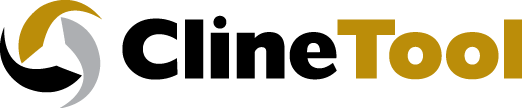 Advanced Manufacturing Scholarship ApplicationScholarship Amount:  $500Due date for application: April 19, 2024Cline Tool1415 E 19th St NNewton, IA  50208www.ClineTool.comEligibility:The Cline Tool Advanced Manufacturing Scholarship is available to students who will graduate from Newton Senior High School in spring 2024 and have been accepted to an accredited two- or four-year college, university or community college. Students must be working toward a degree in engineering, industrial technology, tool and die, machining, industrial maintenance or any other degree program in advanced manufacturing.  Please type the application.Student Name:        Address:Phone:Email:  High School GPA:Extracurricular Activities:College or University currently accepted and expected start date:What is your area of study:Work Experience:Please include a short summary stating your future goals, career objectives and why you are applying for the Cline Tool Advanced Manufacturing scholarship.Due date for application:  April 19, 2023 Please mail or e-mail this application and short summary to:Cline ToolAttention:  Jason Benson1415 E 19th St NNewton, IA  50208jbenson@clinetool.com